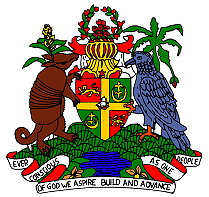 Obtaining an Apostille for a Document in GrenadaAn Apostille of an original Grenadian document is the verifying that the signature on the original document is a true and correct signature on the document.You will need to acquire the ORIGINAL of the document to be Apostilled.Complete the following:The cost to have a document Apostilled is US$8.00 per document.  If you need multiple copies, multiply the amount needed by US$8.00.The cost to have the Apostille expedited is US$10.00 per document.  If you need multiple copies, multiply the amount needed by US$10.00.The cost to have the completed document forwarded from Grenada to you (within the United States) is US$75.00.Only cash accepted at the Government Treasury where payments are made.St. George’s University (SGU) students please include together with this form, your ORIGINAL document to be Apostilled and the appropriate cash amount based on the rates above.  SGU will return your documents to you.  Please forward your documents by Express Mail to:Ms. Tracy ShabazzSt. George’s UniversityOffice of the Dean of Basic SciencesTrue BlueSt. George’sGRENADATel.  (473) 444–4175.Government of Grenada documents (ORIGINAL document to be Apostilled, this form and cash) are to be forwarded by Express Mail to:Ministry of ForeignAttn:  Permanent SecretaryMinisterial Complex, 4th FloorBotanical GardensTanteenSt. George’sGRENADAW. I.Tel.  (473) 440–2640Email:	registry@mofa.gov.gdRequestor's Last Name:Requestor's Last Name:Requestor's First Name:Requestor's First Name:Requestor's First Name:Requestor's Middle Name:Date of Request:Cellular No.:Cellular No.:E-Mail Address:E-Mail Address:E-Mail Address:Mailing Address:Mailing Address:Mailing Address:Mailing Address:Mailing Address:Mailing Address:Request being made for (if requestor above is other than Grenadian):Request being made for (if requestor above is other than Grenadian):Request being made for (if requestor above is other than Grenadian):Request being made for (if requestor above is other than Grenadian):Date of Birth:Date of Birth:Place of Birth (Parish):Place of Birth (Parish):Place of Birth (Parish):Place of Birth (Parish):